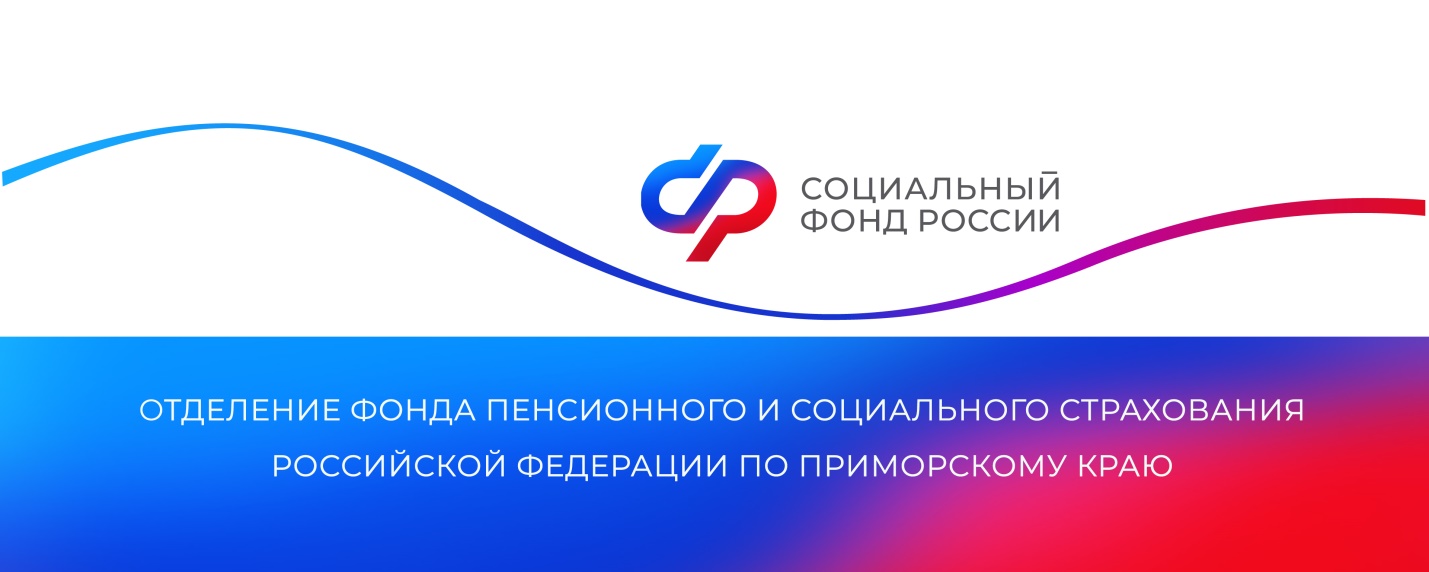 Увеличилось число клиентских служб СФР, куда можно обратиться с заявлением о путевке23 января 2023 г., г. ВладивостокС января 2023 года начал работу Социальный фонд России, объединивший в себе два фонда – пенсионный и социального страхования. Благодаря этому количество клиентских служб Фонда, куда приморцы, имеющие льготу на санаторно-курортное лечение, могут обратиться с заявлением на получение путевки увеличилось с 7 до 38, а включая многофункциональные центры – до 149.Подать заявление можно самостоятельно либо через законного представителя в клиентских службах Отделения Социального фонда России по Приморскому краю, (https://sfr.gov.ru/branches/primorye/info/~0/7902)в многофункциональных центрах (МФЦ) либо через портал государственных услуг.(https://www.gosuslugi.ru/611287/1/form)В 2022 году Приморское отделение Фонда выдало льготникам 1 818 путевок на санаторно-курортное лечение на сумму 58,9 млн рублей. пресс-служба Отделения Социального фонда России по Приморскому краюe-mail: rodionova-eg@yandex.ru 